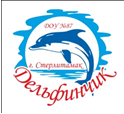 Муниципальное автономное дошкольное образовательное учреждение «Детский сад №87»городского округа город Стерлитамак Республики Башкортостан 
«Наши помощники — электроприборы»Конспект интегрированной образовательной деятельности по ОБЖ с детьми старшей группы (интеграция образовательных областей: «Безопасность», «Познание», «Коммуникация», «Социализация», «Физическое развитие»)                                                                              Подготовила: Мухаметшина Л.Р.,                                                                              воспитатель 2016Программное содержание:Закрепить у детей представления об электроприборах, об ихзначении для людей, о правилах пользования ими;Закрепить знания детей о том, что эти приборы могут угрожать жизни ибезопасности людей;Предостерегать от несчастных случаев в быту;Познакомить детей с правилами пожарной безопасности;Объяснить детям, когда огонь друг, а когда враг.Вспомнить основные правила пожарной безопасности.Воспитывать чувство осторожности и самосохранения.Материал и оборудование: ноутбук, проектор, слайды с изображением различных пожароопасных ситуаций, загадки, стихи,Обогащение словаря: Электричество, электрический ток, электроплита.Активизация словаря: Розетка, провода, люстра.Ход ОД:Воспитатель: Дети, отгадайте загадки:К дальним селам, городамКто идет по проводам?Светлое величество. Это.Дети: Электричество.Воспитатель:По тропинкам я бегу,Без тропинки не могу.Где меня, ребята, нетНе зажжется в доме свет.Дети: Электрический ток.Воспитатель: Скажите, а в нашей группе есть электричество?Дети: Да.Воспитатель: По каким предметам вы догадались о наличии электричества?Дети: Розетки, лампочки, выключатели, провода.Воспитатель: Правильно, электричество есть в каждом доме. Это наш самыйпервый помощник. Когда вечером становится темно, вы щелкаете выключателем, и комнату освещает яркий свет люстры. Ток бежит по проводам и заставляет работать электрические приборы. В нашей квартире таких немало. Отгадайте загадки: (Слайды 1 – 6)Есть в домах одно окошкоНеобычное немножко.Кто появится в окне,Скажет слово всей стране. (Телевизор)Идет пароход, то назад, то вперед,А за ним такая гладьНи морщинки не видать. (Утюг)Он один на целом светеОчень рад пыль встретить. (Пылесос)На столе, в колпакеДа в стеклянном пузырьке,Поселился дружок –Развеселый огонек. (Настольная лампа)Только я, только я,Я на кухне главная.Без меня, как ни трудитесь,Без обеда насидитесь. (Электроплита)Я пыхчу, пыхчу, пыхчу,Больше греться не хочу.Крышка громко зазвенела,Пейте чай, вода вскипела. (Чайник)Воспитатель: Дети, а какие еще электроприборы мы забыли назвать? (Ответыдетей.)Ток бежит по проводамСвет несет в квартиру намЧтоб работали приборы:Холодильник, мониторы,Кофемолка, пылесос,Ток энергию принес.Воспитатель: В нашей квартире, на кухне есть и газовая плита. (Слайд 7) Огонь,верно, служит человеку, без огня не обойтись: он согревает, он нас кормит. Но когда человек забывает об осторожном обращении с огнем, огонь становится нашим врагом.А сейчас мы составим с вами правила. (Слайды 8 -12)1. Помни! Никогда не дотрагивайся до включенных электроприборов мокрымируками! (Вода пропускает через себя ток!2. Не пользуйся водой вблизи включенных электроприборов (не поливай цветы,висящие над телевизором или другими электроприборами) .3. Не пользуйся самостоятельно розеткой, проси взрослых включить или выключитьэлектроприбор.4. Не дотрагивайся до включенных электроприборов металлическими предметами(отвертками, ножницами, иголками и др.)5. Уходя из дома, выключайте все электроприборы и газовую плиту.Игра – загадка «Если возник пожар»Дети встают в круг. Игру начинает воспитатель, в руках у него мяч. Играющийдолжен быстро сказать последнее слово стихотворения и передать другомуучастнику по кругу. Если участник замедлил или неправильно ответил, егопропускают.Воспитатель:  Посмотрите на эти картинки. Как вы думаете, кто это? (Слайды 1 – 3) .Дети: Пожарный.Воспитатель: А как вы догадались?Дети: Он в каске, в специальном костюме, у него в руках шланг для воды.Воспитатель: Пожарный одет в брезентовый костюм, он не промокает и не горит в огне. А скажите, ребята, зачем пожарному каска?Дети: Каска защищает голову от ударов, если на пожарного что-нибудь упадет.Воспитатель: Правильно, когда случается пожар – это очень опасно. Поэтому,необходимо соблюдать все правила пожарной безопасности. Ведь тушить пожарнелегко. Как вы думаете, каким должен быть пожарный?Дети: Смелым, отважным, храбрым, умным.Воспитатель: А каких людей не возьмут в пожарные?Дети: Ленивых, трусливых, слабых.Физкультминутка “Не ошибись”Воспитатель: Я буду называть слова, а вы, услышав слово, относящееся к пожару, должны прыгнуть и хлопнуть в ладоши: пожарный, торт, пила, огнетушитель, пакет, кисть, каска, пожарный рукав, ноты, огонь, спички, 01, бинт.Рефлексия:Воспитатель:1. Этот шар в руках недаром.Если раньше был пожар –Ввысь взмывал сигнальный (шар).2. Звал пожарных в бой с пожаромГде с огнем беспечны люди,Там взовьется в небо шар,Там всегда грозить нам будет. (Злой пожар)3. 1, 2, 3, 4 – У кого пожар? (В квартире)4. Дым столбом поднялся вдруг.Кто не выключил. (Утюг)5. Красный отблеск побежалКто со спичками. (Играл)6. Стол и шкаф сгорели разомКто сушил белье. (Над газом)7. Столб огня чердак обнялКто там спички. (Зажигал)8. Побежал пожар во дворЭто кто там жёг. (Костёр)9. Пламя прыгнуло в листвуКто у дома жёг. (Траву)10. Помни каждый гражданин этот номер. (01) .11. Дым увидел – не зевай.А пожарных вызывай!Воспитатель и дети: Это всем должно быть ясно                                    Что шутить с огнём опасно!